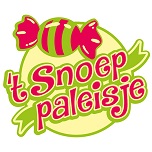 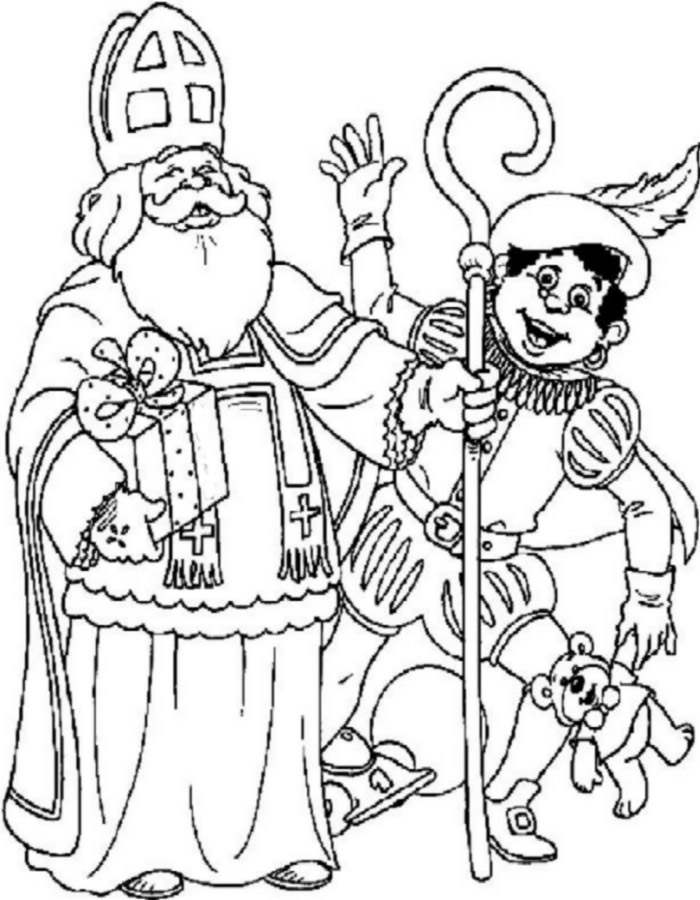 Naam:      …………………………………………………………………………………………...Leeftijd:………..………………..E-mail:……………………………………………………………………………Telefoonnummer:………………………….…….Breng uw gekleurde tekening binnen bij  ’t snoeppaleisje voor 4 december 2021en maak kans op een mooie prijs.  De winnaar wordt bekendgemaakt op 4 december 2021.